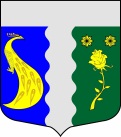       МУНИЦИПАЛЬНЫЙ СОВЕТ             ВНУТРИГОРОДСКОГО      МУНИЦИПАЛЬНОГО ОБРАЗОВАНИЯ               САНКТ-ПЕТЕРБУРГА                           ПОСЕЛОК ТЯРЛЕВО                         Новая ул., д. 1,пос. Тярлево,                    Санкт-Петербург, 196625             тел.: (812) 466-7968 факс: (812) 466-7968                 e-mail: tyarlevo-spb@mail.ru                   http://www.mo-tyarlevo.ru ОКПО 48017636 ОКОГУ 31300 ОГРН 1027809016520                 ИНН/КПП 7822005519/782001001 ОТЧЕТо работе с обращениями гражданза 2 квартал 2016 года.	Во 2 квартале текущего года работниками Местной Администрации муниципального образования поселок Тярлево  проводилась целенаправленная работа по исполнению Федерального закона от 02.05.2006г. № 59-ФЗ " О порядке рассмотрения обращений граждан Российской Федерации».	Обращения граждан в адрес Глав Муниципального Совета и Местной Администрации МО поселок Тярлево рассматривались в установленном порядке и своевременно.	В целом  работа  с обращениями граждан характеризуется следующим образом:         За 2 квартал 2016 года всего поступило 33 обращения, что на 4 обращения больше по сравнению с соответствующим периодом прошлого года.	Из динамики поступления обращений следует, что количество обращений незначительно увеличилось. Граждане предпочитают обращаться как лично, так и через представителей, с целью оставить письменное обращение, получить разъяснения по интересующим вопросам, либо получить содействие в решении насущных проблем. Каждое обращение, поступающее в органы местного самоуправления поселок Тярлево, имеет свою специфику и, следовательно, свой статус, который нормативно определен. Следует отметить, что поступившие обращения носят индивидуальный характер, то есть как правило, преследуют частные интересы. 	По тематике и направлениям письменные обращения распределились следующим образом:По вопросам благоустройства территории – 10По вопросам опеки и попечительства – 5По иным вопросам деятельности ОМСУ – 6     Количество обращений, по которым направлены запросы в иной орган, в компетенцию которого входит решение содержащегося в обращении вопроса – 12.Нужно отметить, что за 2 квартал 2016 года в ОМСУ муниципального образования поселок Тярлево обоснованных жалоб не поступало.        В результате рассмотрения обращений граждан, поступивших в органы местного самоуправления за отчетный период, по 16 обращениям вынесено положительное решение, по 5 обратившимся представлены разъяснения, 12 обращений перенаправлены в иные органы, в компетенцию которых входит решение  содержащегося в обращении вопроса, которые также частично уже решены положительно, на остальные обращения ожидаются ответы в ближайшее время.Специалисты органов местного самоуправления муниципального образования поселок Тярлево прилагают все усилия для организации решения проблем граждан, заявленных в обращениях, по мере необходимости встречаются с гражданами с целью детального изучения проблемы, выяснения нарушений и принятии соответствующих мер. На основании выездов принимаются обоснованные решения по обращению гражданина и направляются письменные мотивированные ответы в  сроки, установленные законодательством РФ. Приложение: 1 лист	С уважениемГлава муниципального образованияпоселок Тярлево			                                                   Г.А. Бекеров	